Hasil meta-analisisPenilaian risiko bias artikel yang digunakan dalam meta-analisis efektifitas terapi dienogest versus pil kontrasepsi pada kasus pasca operasi endometriosis susukanPenilaian risiko bias pada penelitian-penelitian yang diikutsertakan pada review sistemik adan meta-analisis efektifitas terapi dienogest versus pil kontrasepsi pada kasus pasca operasi endometriosis susukan ditampilkan pada tabel 1.	Dijumpai 9 artikel yang terkait dengan efektivitas terapi dienogest versus pil kontrasepsi pada kasus pasca operasi endometriosis susukan. Pada tabel 1 tampak dari 9 artkel tersebut dijumpai 3 artikel (Antonio Maiorana 2022, Bilgehan Saglik Gokmen 2023 dan Tolga Karacan 2020)  dengan risiko bias yang tinggi. Hal tersebut disebakan karena ke-3 penelitian tersebut bukan merupakan penelitian uji klinis namun penelitian observasional. Pada tabel 1 juga tampak ada 2 penelitian (Cihan Kaya 2021 dan Purwanto 2021) yang risiko biasnya dikategorikan sebagai unclear. Hal ini disebabkan tidak memberikan informasi terkait metode randomisasi dan concealment dari urutan random alokasi kelompok penelitiannya. Selain itu pada ke-2 penelitian tersebut tidak dilakukan blinding. Selanjutnya ada 4 artikel (Gelareh Niakan 2021, Lina El Taha 2021, Ticiana A.A. Miraa 2021 dan Yutaka Osuga 2017) yang memiliki risiko bias yang rendah. Meta-analisis efektifitas terapi dienogest versus pil kontrasepsi pada kasus pasca operasi endometriosis susukanB.1. Dysmenorrhea Score	Perbandingan dysmenorrhea score pada kelompok Dienogest dengan kelompok Kontrasepsi oral kombinasi (OCP) ditampilkan pada tabel 2. Pada tabel 2 tampak dari 9 penelitian yang digunakan dalam meta-analisis efektivitas terapi dienogest versus pil kontrasepsi pada kasus pasca operasi endometriosis susukan, ada 6 penelitian (Antonio Maiorana 2022, Bilgehan Saglik Gokmen 2023, Cihan Kaya 2021, Lina El Taha 2021, Purwanto 2021 danTiciana A.A. Miraa 2021) yang dysmenorrhea score pada kelompok Dienogest lebohj rendah dibanding kelompok OCP. Pada 3 artikel yang lain ( Gelareh Niakan 2021, Tolga Karacan 2020 dan Yutaka Osuga 2017) adalah sebaliknya dimana dysmenorrhea score kelompok dienogest adalah lebih tinggi dibanding kelompok OCP. 	Hasil meta-analisis perbandingan dysmenorrhea score pada kelompok dienogest dengan kelompok OCP ditampilkan pada gambar 1. 																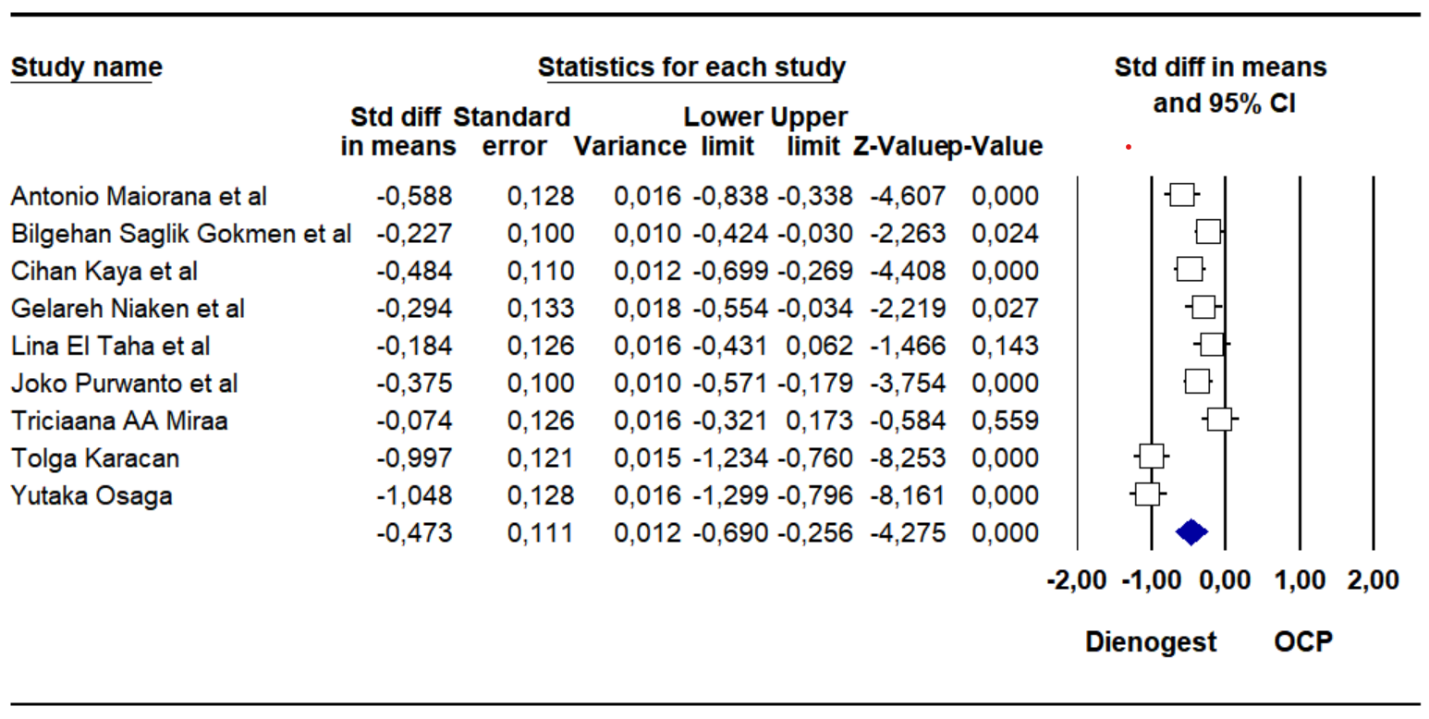 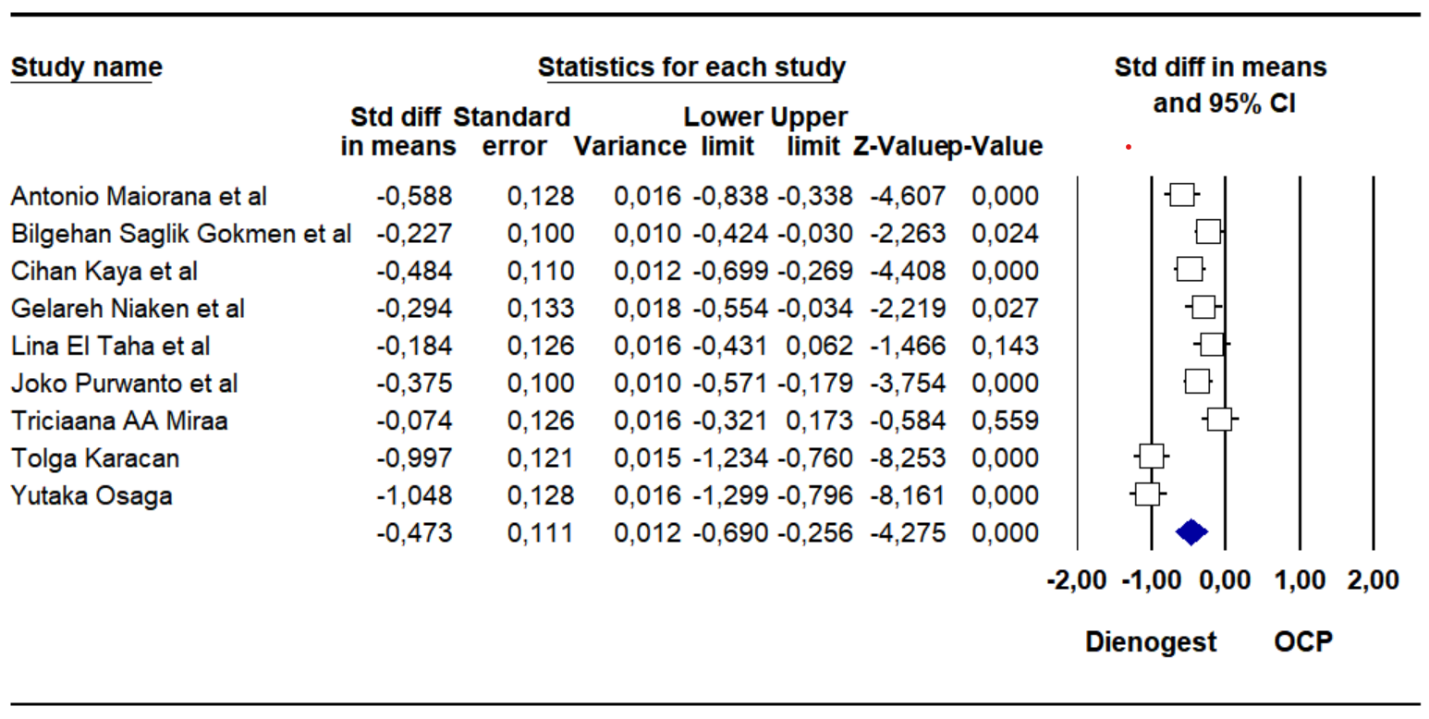 Pada gambar 1 dijumpai meta-analisis dilakukan dengan random effect model oleh karena data bersifat heterogeny (Q=63,655, df=8; I2=87,432). Berdasarkan data pada gambar 1 diketahui 7 studi menunjukkan perbedaan dysmenorrhea score antara kelompok Dienogest dengan kelompok OCP adalah bermakna, kecuali pada 2  artikel ( Lina El Taha 2021 dan Ticiana A.A. Miraa 2021) dikarenakan rentang 95% interval kepercayaan melingkupi angka 1. Secara keseluruhan dysmenorrhea score pada kelompok Dienogest adalah lebin rendah secara bermakna dibanding pada kelompok OCP dengan perbedaan mean adalah -0,4730,109 (p<0,001). B.2. Dyschezia scorePerbandingan Dyschezia score pada kelompok Dienogest dengan kelompok Kontrasepsi oral kombinasi (OCP) ditampilkan pada tabel 3.	Pada tabel 3 tampak  dyschezia score dari 9 penelitian yang digunakan dalam pada meta-analisis efektivitas terapi dienogest versus pil kontrasepsi pada kasus pasca operasi ndometriosis susukan, ada 7 penelitian (Antonio Maiorana 2022, Bilgehan Saglik Gokmen 2023, Cihan Kaya 2021, Gelareh Niakan 2021 Purwanto 2021, Tolga Karacan 2020 dan Yutaka Osuga 2017) dengan dyschezia score kelompok Dienogest adalah lebih rendah dibanding pada kelompok OCP.  Sedangkan pada 2 artikel lainnya (Lina El Taha 2021 dan Ticiana A.A. Miraa 2021) dyschezia score kelompok Dienogest adalah lebih tinggi dibanding kelompok OCP. Hasil meta-analisis perbandingan dyschezia score pada kelompok dienogest dengan kelompok OCP ditampilkan pada gambar 2. 	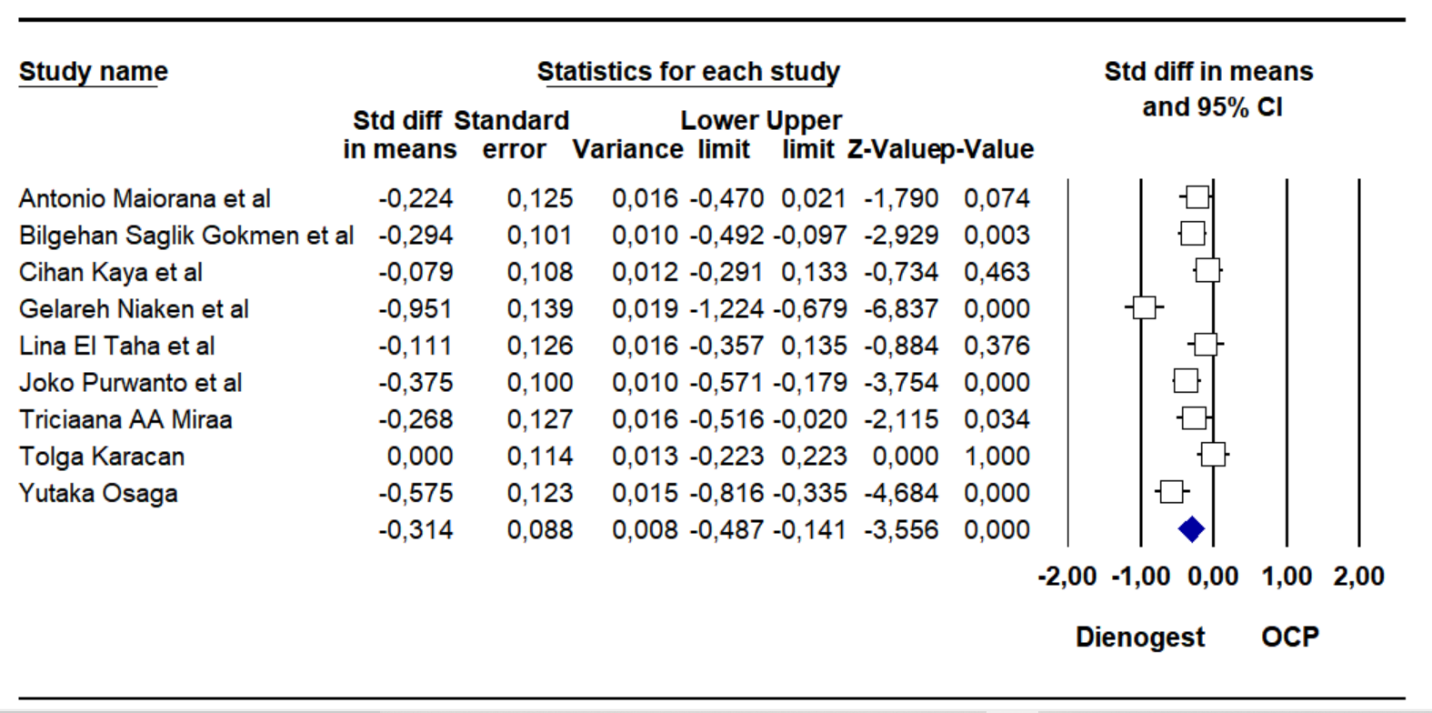 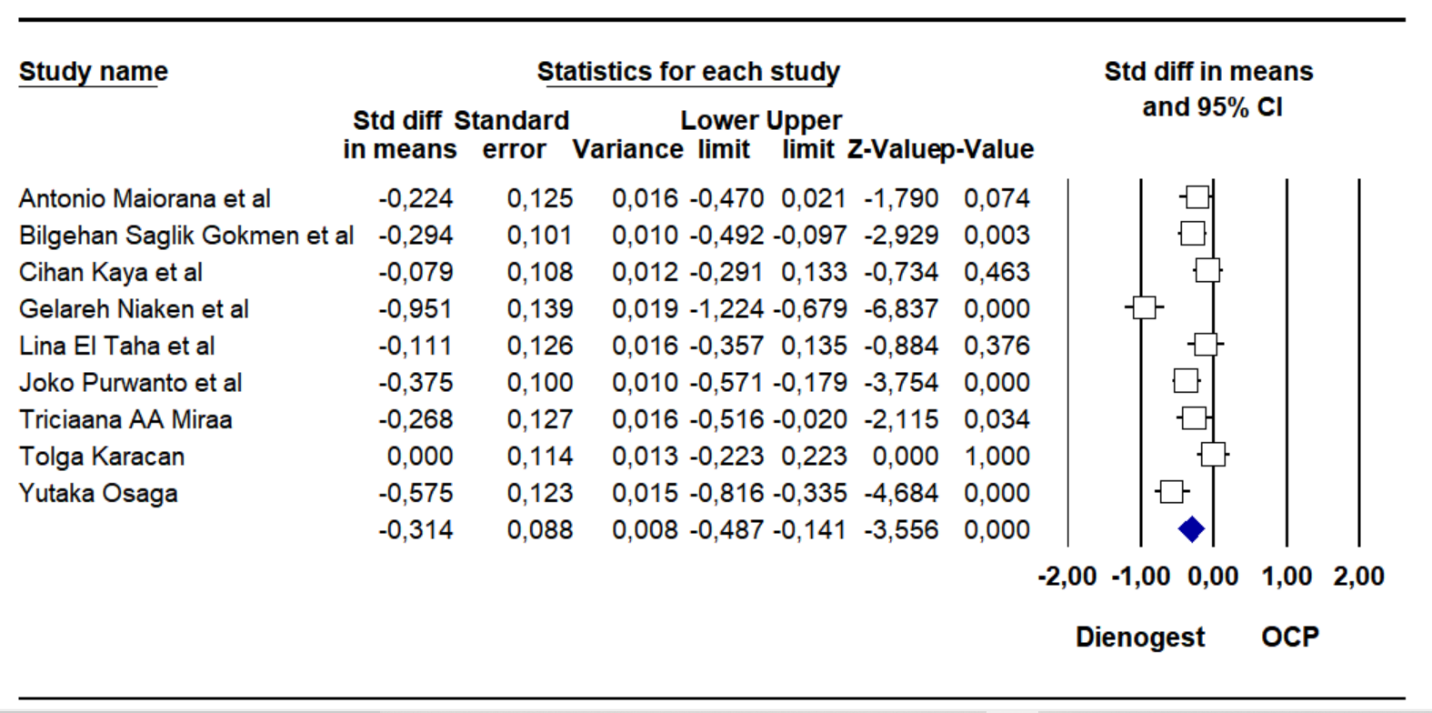 Pada gambar 2 dijumpai meta-analisis dilakukan dengan random effect model oleh karena data bersifat heterogeny (Q=41,278;, df=8; I2=80,619). Berdasarkan data pada gambar 2 diketahui 7 studi menunjukkan perbedaan dyschezia score antara kelompok Dienogest dengan kelompok OCP adalah bermakna, kecuali pada 2  artikel (Cihan kaya 2021 dan Lina El Taha 2021) dikarenakan rentang 95% interval kepercayaan melingkupi angka 1. Secara keseluruhan dyschezia score pada kelompok Dienogest adalah lebin rendah secara bermakna dibanding pada kelompok OCP dengan perbedaan mean adalah -0,314  0,089 (p<0,001). B.3. Dyspareunia ScorePerbandingan Dyspareunia Score pada kelompok Dienogest dengan kelompok Kontrasepsi oral kombinasi (OCP) ditampilkan pada tabel 4.	Pada tabel 4 tampak  Dyspareunia Score dari 9 penelitian yang digunakan dalam pada meta-analisis efektivitas terapi dienogest versus pil kontrasepsi pada kasus pasca operasi endometriosis susukan, ada 6 penelitian (Bilgehan Saglik Gokmen 2023, 2021, Gelareh Niakan 2021 Purwanto 2021, Tolga Karacan 2020 dan Yutaka Osuga 2017) dengan dyspareunia score kelompok Dienogest adalah lebih rendah dibanding pada kelompok OCP.  Sedangkan pada 3 artikel lainnya (Antonio Maiorana 2022, Cihan Kaya dan Lina El Taha 2021) dyspareunia score kelompok Dienogest adalah lebih tinggi dibanding kelompok OCP. Hasil meta-analisis perbandingan dyspareunia score pada kelompok dienogest dengan kelompok OCP ditampilkan pada gambar 3. 	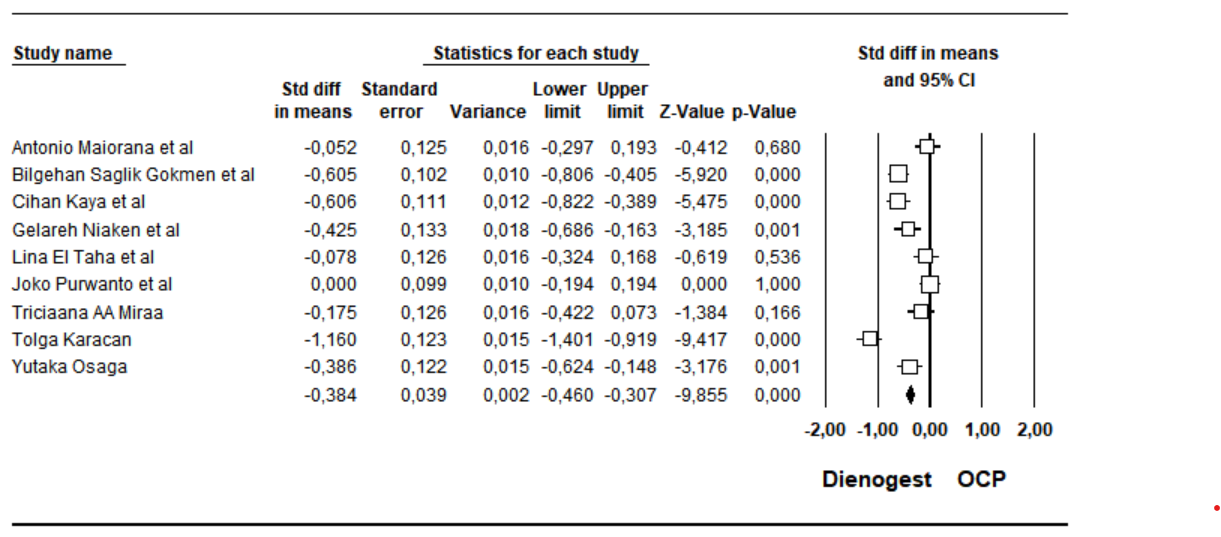 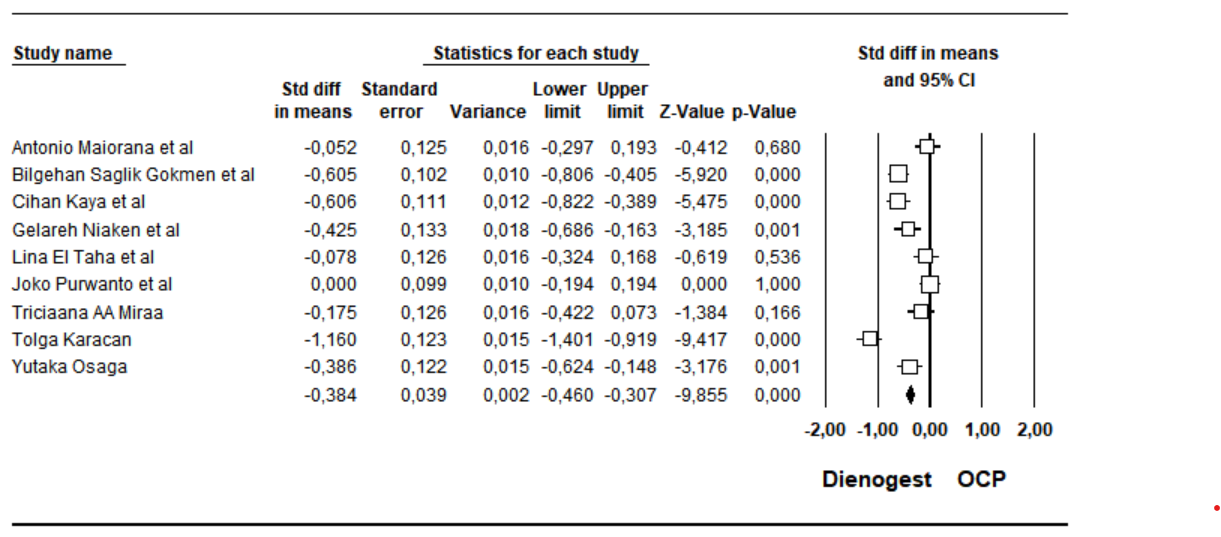 	Pada gambar 3 dijumpai meta-analisis dilakukan dengan random effect model oleh karena data bersifat heterogeny (Q=79,295; df=8; I2=89,991). Berdasarkan data pada gambar 3 diketahui 6 artikel menunjukkan perbedaan dyspareunia score antara kelompok Dienogest dengan kelompok OCP adalah bermakna, kecuali pada 3  artikel (Antonio Maiorana 2022, Lina El Taha 2021 dan Ticiana A.A. Miraa 2021) dikarenakan rentang 95% interval kepercayaan melingkupi angka 1. Secara keseluruhan dyspareunia score pada kelompok Dienogest adalah lebin rendah secara bermakna dibanding pada kelompok OCP dengan perbedaan mean adalah -0,384  0,045 (p<0,001).Berdasarkan hasil meta-analisis pada gambar 1,2 dan 3 dapat diketahui dysmenorea, dyschezia dan dyspareunia score kelompok dienogest adalah lebih rendah secara bermakna dibanding kelompok OCP.Risiko bias publikasiDiagram funnel plot untuk menilai risiko bias pada meta-analisis efektifitas terapi dienogest versus pil kontrasepsi pada kasus pasca operasi endometriosis susukan ditampilkan pada gambar 4.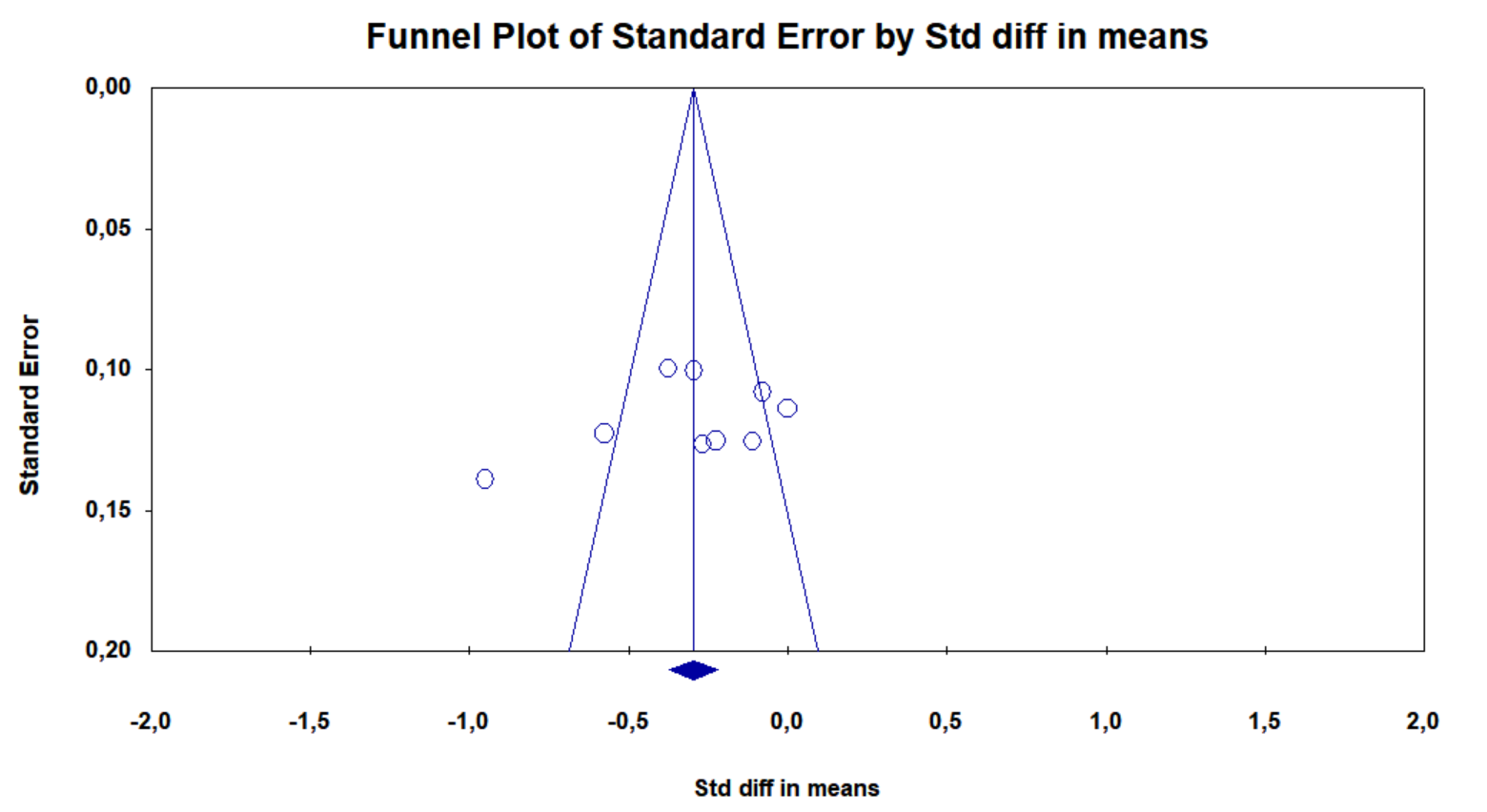 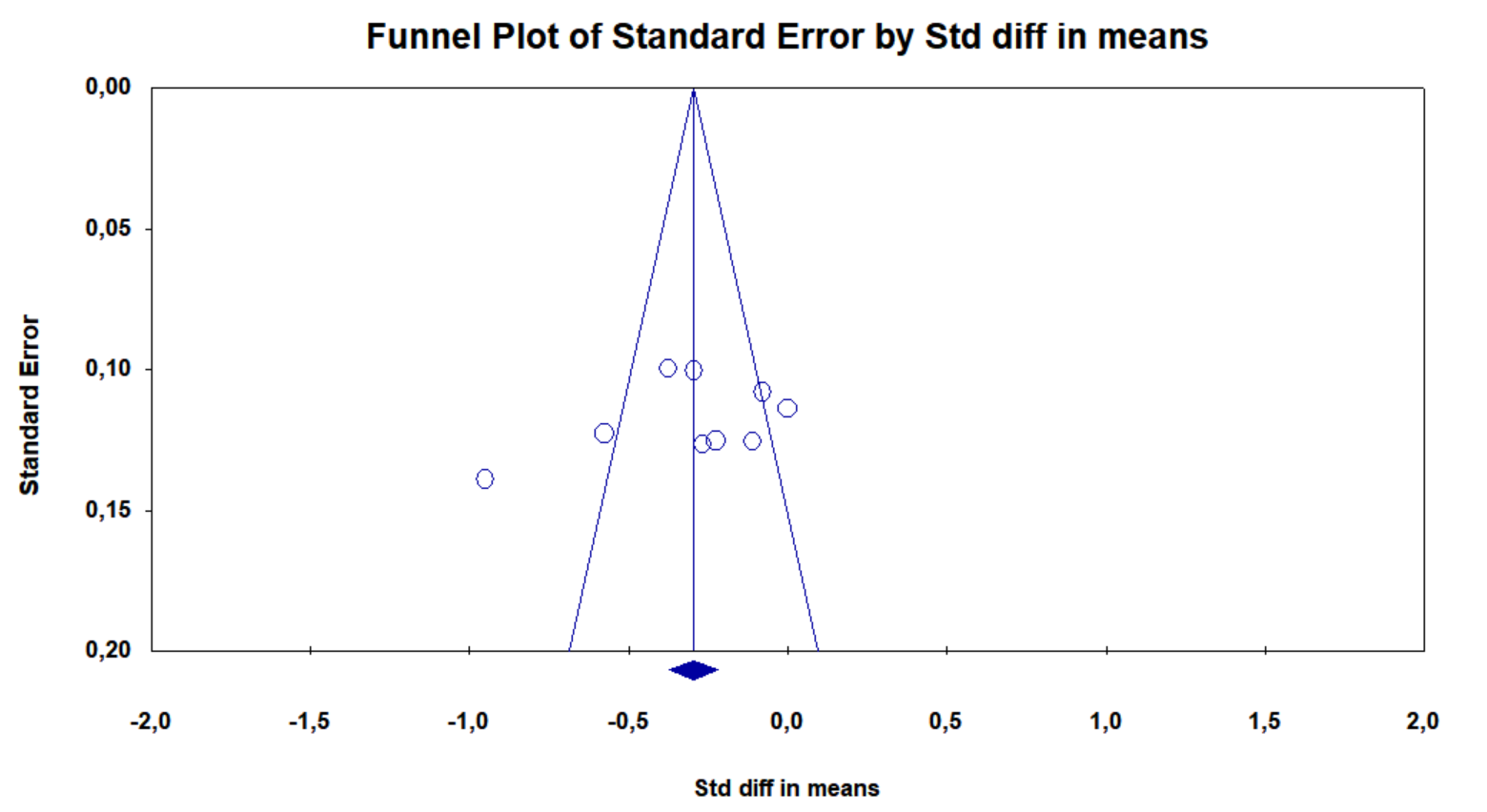 	Pada funnel plot gambar 4 tampak data tidak simetris olah karena penelitian dengan hasil yang memberikan effect size yang lebih besar dibandingkan penelitian-peneloitian lainnya, namun hasil analisis dengan uji regresi Egger menunjukkan hasil yang tidak bermakna. Hal ini menunjukkan tidak adanya potensi untuk bias publikasi (t=1,111; df=7,00; p=0,303)Quality of evidenceAnalisis quality of evidence meta-analisis meta-analisis efektifitas terapi dienogest versus pil kontrasepsi pada kasus pasca operasi endometriosis susukan ditampilkan pada tabel 4. Analisis quality of evidence meta-analisis meta-analisis efektifitas terapi dienogest versus pil kontrasepsi pada kasus pasca operasi endometriosis susukan yang ditampilkan pada tabel 4 seluruhnya adalah moderat.						Table 2. Dysmenorrhea Score pada kelompok Dienogest dengan kelompok Kontrasepsi oral kombinasi (OCP)Table 2. Dysmenorrhea Score pada kelompok Dienogest dengan kelompok Kontrasepsi oral kombinasi (OCP)Table 2. Dysmenorrhea Score pada kelompok Dienogest dengan kelompok Kontrasepsi oral kombinasi (OCP)Table 2. Dysmenorrhea Score pada kelompok Dienogest dengan kelompok Kontrasepsi oral kombinasi (OCP)Table 2. Dysmenorrhea Score pada kelompok Dienogest dengan kelompok Kontrasepsi oral kombinasi (OCP)Table 2. Dysmenorrhea Score pada kelompok Dienogest dengan kelompok Kontrasepsi oral kombinasi (OCP)Study nameDienogestDienogestOCPOCPDifferenceStudy nameMeanSDnMeanSDnMeanSDAntonio Maiorana 20226,244,231288,32,53128-2,00,44Bilgehan Saglik Gokmen 20233,82,702006,919,12200-3,11,37Cihan Kaya 20214,94,101716,73,30171-1,80,40Gelareh Niakan 20214,80,801154,51,20115+0,30,13Lina El Taha 20215,53,101276,13,40127-0,60,41Purwanto 20214,60,802044,90,80204-0,30,08Ticiana A.A. Miraa 20211,8x2,951261,90,86126-0,20,27Tolga Karacan 20209,03,901546,01,70154+3,00,34Yutaka Osuga 20175,91,701384,41,10138+1,50,17Table 3. Dyschezia score pada kelompok Dienogest dengan kelompok Kontrasepsi oral kombinasi (OCP)Table 3. Dyschezia score pada kelompok Dienogest dengan kelompok Kontrasepsi oral kombinasi (OCP)Table 3. Dyschezia score pada kelompok Dienogest dengan kelompok Kontrasepsi oral kombinasi (OCP)Table 3. Dyschezia score pada kelompok Dienogest dengan kelompok Kontrasepsi oral kombinasi (OCP)Table 3. Dyschezia score pada kelompok Dienogest dengan kelompok Kontrasepsi oral kombinasi (OCP)Table 3. Dyschezia score pada kelompok Dienogest dengan kelompok Kontrasepsi oral kombinasi (OCP)Study nameDienogestDienogestOCPOCPDifferenceStudy nameMeanSDnMeanSDnMeanSDAntonio Maiorana 20222,94,091283,84,02128-0,9±0,51Bilgehan Saglik Gokmen 20233,73,102004,41,30200-0,7±0,24Cihan Kaya 20211,12,801711,32,20171-0,2±0,27Gelareh Niakan 20217,03,0115103,30115-3,0±0,42Lina El Taha 20213,83,501273,43,701270,4±0,45Purwanto 20214,60,802044,90,80204-0,3±0,08Ticiana A.A. Miraa 20214,84,091263,73,981261,1±0,51Tolga Karacan 20205,02,101545,01,30154-0,0±0,20Yutaka Osuga 20174,52,801385,920,00138-1,4±0,29Table 4. Dyspareunia Score pada kelompok Dienogest dengan kelompok Kontrasepsi oral kombinasi (OCP)Table 4. Dyspareunia Score pada kelompok Dienogest dengan kelompok Kontrasepsi oral kombinasi (OCP)Table 4. Dyspareunia Score pada kelompok Dienogest dengan kelompok Kontrasepsi oral kombinasi (OCP)Table 4. Dyspareunia Score pada kelompok Dienogest dengan kelompok Kontrasepsi oral kombinasi (OCP)Table 4. Dyspareunia Score pada kelompok Dienogest dengan kelompok Kontrasepsi oral kombinasi (OCP)Table 4. Dyspareunia Score pada kelompok Dienogest dengan kelompok Kontrasepsi oral kombinasi (OCP)Study nameDienogestDienogestOCPOCPDifferenceStudy nameMeanSDnMeanSDnMeanSDAntonio Maiorana 20226,03,891285,83,87128+0,20,49Bilgehan Saglik Gokmen 20233,41,802005,23,80200-1,80,30Cihan Kaya 20211,83,001710,41,30171+1,40,25Gelareh Niakan 20216,02,201157,02,50115-1,00,31Lina El Taha 20216,12,201275,92,90127+0,20,32Purwanto 20214,90,802044,90,802040,00,08Ticiana A.A. Miraa 20211,82,951261,32,77126+0,50,36Tolga Karacan 20205,01,601547,01,84154-2,00,20Yutaka Osuga 20173,42,801384,52,90138-1,10,34Tabel 4.   Analisis quality of evidence meta-analisis  meta-analisis efektifitas terapi dienogest versus pil kontrasepsi pada kasus pasca operasi endometriosis susukanTabel 4.   Analisis quality of evidence meta-analisis  meta-analisis efektifitas terapi dienogest versus pil kontrasepsi pada kasus pasca operasi endometriosis susukanTabel 4.   Analisis quality of evidence meta-analisis  meta-analisis efektifitas terapi dienogest versus pil kontrasepsi pada kasus pasca operasi endometriosis susukanTabel 4.   Analisis quality of evidence meta-analisis  meta-analisis efektifitas terapi dienogest versus pil kontrasepsi pada kasus pasca operasi endometriosis susukanTabel 4.   Analisis quality of evidence meta-analisis  meta-analisis efektifitas terapi dienogest versus pil kontrasepsi pada kasus pasca operasi endometriosis susukanTabel 4.   Analisis quality of evidence meta-analisis  meta-analisis efektifitas terapi dienogest versus pil kontrasepsi pada kasus pasca operasi endometriosis susukanTabel 4.   Analisis quality of evidence meta-analisis  meta-analisis efektifitas terapi dienogest versus pil kontrasepsi pada kasus pasca operasi endometriosis susukanTabel 4.   Analisis quality of evidence meta-analisis  meta-analisis efektifitas terapi dienogest versus pil kontrasepsi pada kasus pasca operasi endometriosis susukanTabel 4.   Analisis quality of evidence meta-analisis  meta-analisis efektifitas terapi dienogest versus pil kontrasepsi pada kasus pasca operasi endometriosis susukanTabel 4.   Analisis quality of evidence meta-analisis  meta-analisis efektifitas terapi dienogest versus pil kontrasepsi pada kasus pasca operasi endometriosis susukanJumlah penelitian (jumlah subyek)Penilaian kualitasPenilaian kualitasPenilaian kualitasPenilaian kualitasPenilaian kualitasSummary of findingsSummary of findingsStudiJumlah penelitian (jumlah subyek)Risiko biasInkonsistensiIndirectnessImpre sisiBias publikasiEffect size mean differentSD(95% CI)Quality of  evidencePerbandingan dysmenorrhea score  9 (n= 2726 )Tidak seriusTidak adaDirectTidak ada impresisiTidak ada-0,4730,109 (p<0,001)+++(moderate)Perbandingan dyschezia score  9 (n= 2726 )Tidak seriusTidak adaDirectTidak ada impresisiTidak ada-0,314  0,089 (p<0,001)+++(moderate)Perbandingan dyspareunia score  9 (n= 2726 )Tidak seriusTidak adaDirectTidak ada impresisiTidak ada-0,384  0,045 (p<0,001)+++(moderate)